附件3腾讯会议APP操作手册一、如何下载和登录腾讯会议：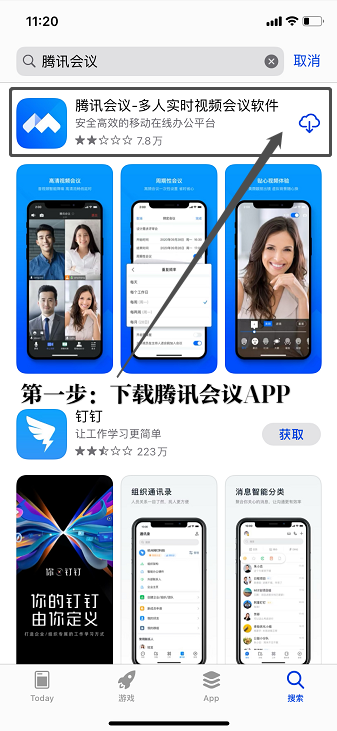 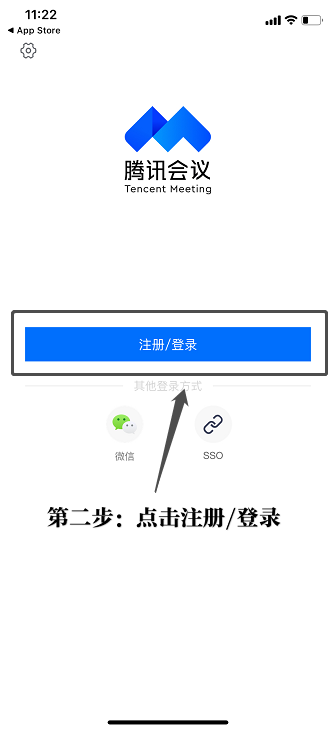 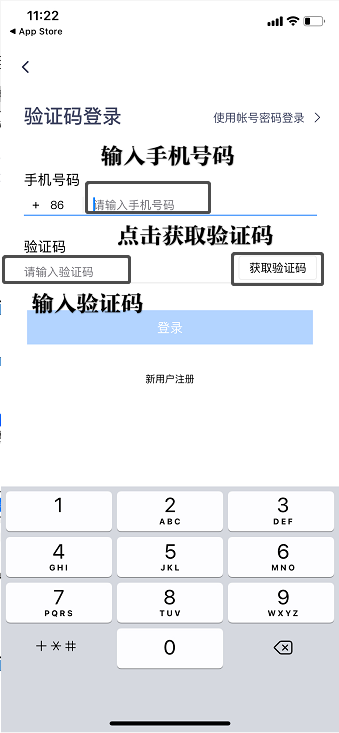 如何进入会议：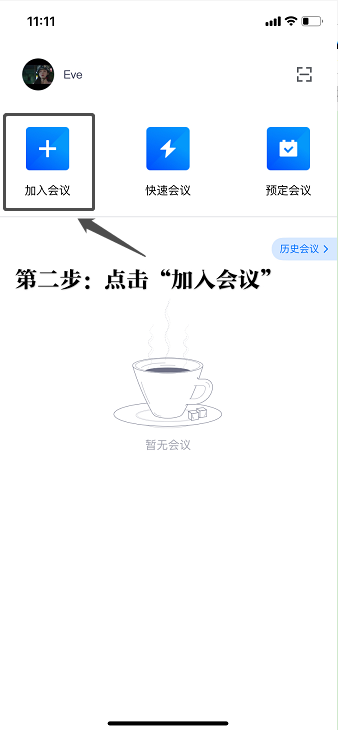 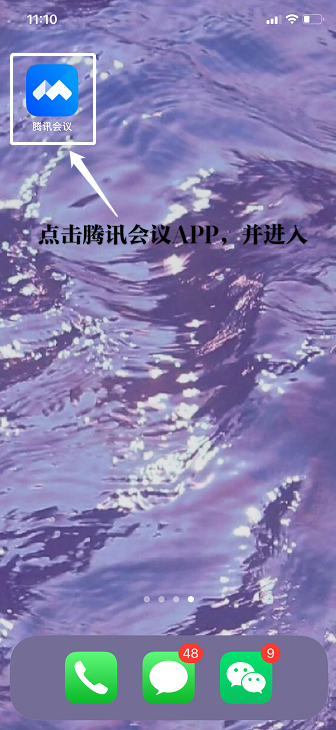 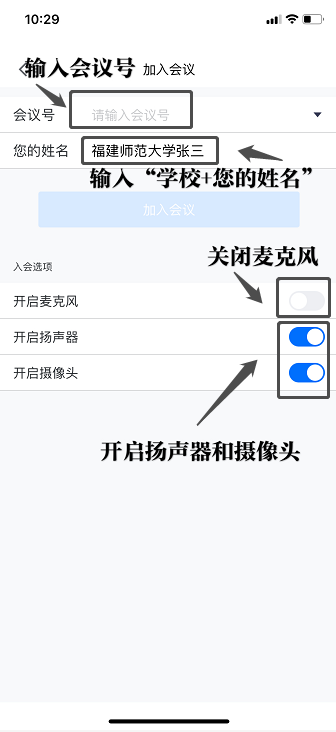 三、如果进入会议后发现自己未改名，可按以下步骤改名：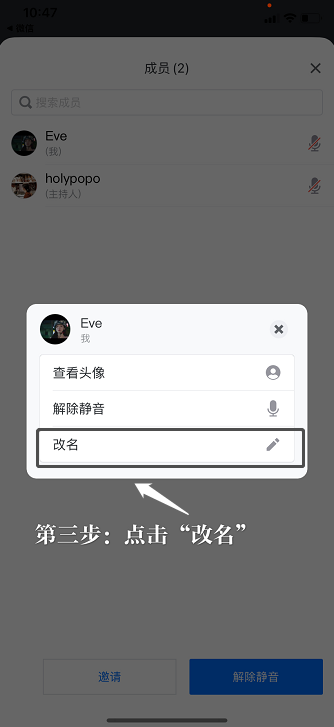 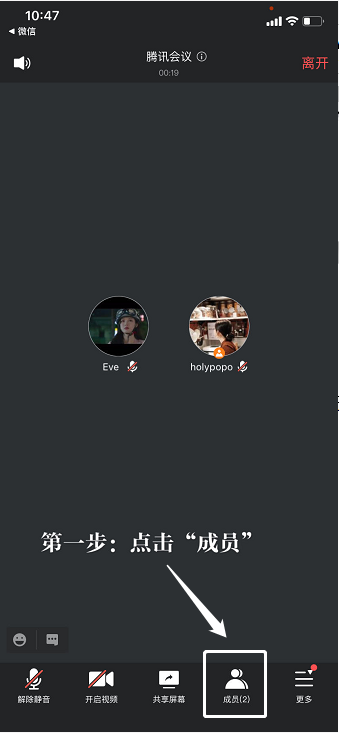 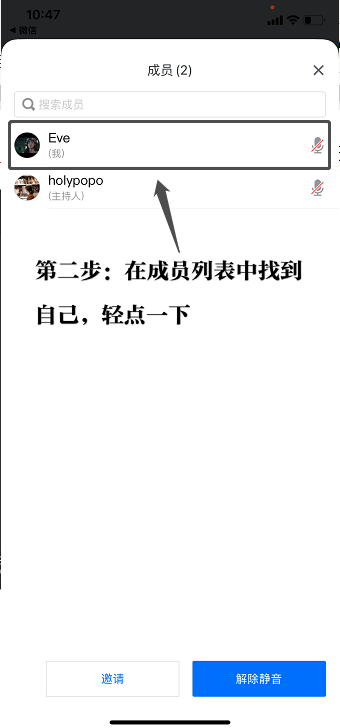 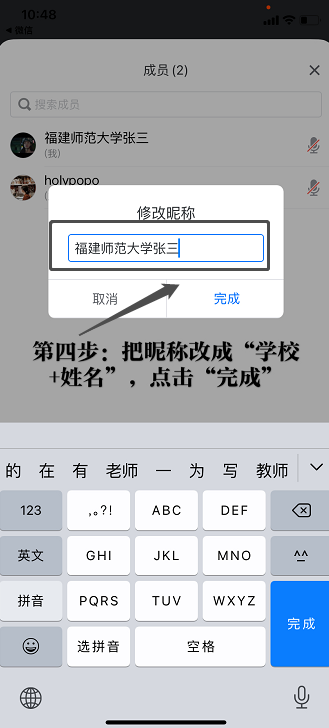 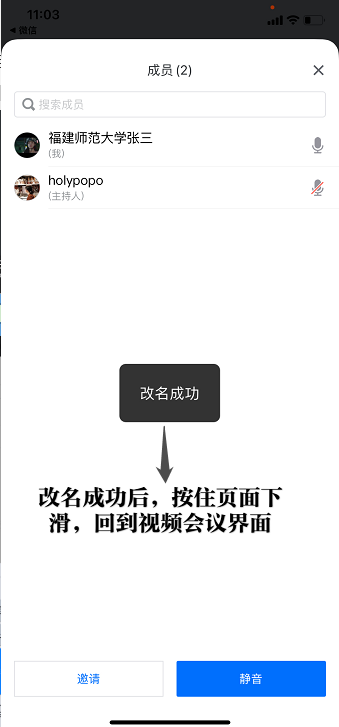 